БІЛОЦЕРКІВСЬКА МІСЬКА РАДАКИЇВСЬКОЇ ОБЛАСТІР І Ш Е Н Н Явід 29 червня 2017р.								№ 1061-34-VIIПро передачу земельної ділянки у власністьгромадянці Коржановій Олександрі ЄвгеніївніРозглянувши заяву громадянки, технічну документацію із землеустрою щодо встановлення (відновлення) меж земельної ділянки в натурі (на місцевості),  протокол постійної комісії з питань  земельних відносин та земельного кадастру, планування території, будівництва, архітектури, охорони пам’яток, історичного середовища та благоустрою від 24 травня 2017 року № 86, відповідно до ст. ст. 12, 116, 118, 121, 122, ч. 1 ст. 123 Земельного кодексу України,  ч.5 ст. 16 Закону України «Про Державний земельний кадастр», п.34 ч. 1 ст. 26 Закону України «Про місцеве самоврядування в Україні», міська рада вирішила:1. Передати земельну ділянку у власність громадянці Коржановій Олександрі Євгеніївні для будівництва і обслуговування житлового будинку, господарських будівель і споруд, на підставі розробленої технічної документації із землеустрою щодо встановлення (відновлення) меж земельної ділянки в натурі (на місцевості), за адресою: провулок Вокзальний, 8 площею 0,0513 га, за рахунок земель населеного пункту м. Біла Церква. Кадастровий номер: 3210300000:03:002:0035.           2. Контроль за виконанням цього рішення покласти на постійну комісію з питань  земельних відносин та земельного кадастру, планування території, будівництва, архітектури, охорони пам’яток, історичного середовища та благоустрою.Міський голова                               	              Г.А. Дикий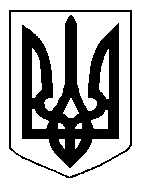 